Выпуск № 12 (334)10 апреля 2020 годаМУНИЦИПАЛЬНЫХ ПРАВОВЫХ АКТОВБУТУРЛИНОВСКОГО ГОРОДСКОГО ПОСЕЛЕНИЯБУТУРЛИНОВСКОГО МУНИЦИПАЛЬНОГО РАЙОНАВОРОНЕЖСКОЙ ОБЛАСТИВ сегодняшнем номере Вестника публикуются нормативные правовые акты Бутурлиновского городского поселения.__________________________________________________________________Утвержден решением Совета народных          отпечатан в администрации Бутурлиновскогодепутатов Бутурлиновского городского          городского поселения по адресу: пл. Воли, 1поселения № 314 от 22.04.2009 года.               г. Бутурлиновка, Воронежская область, 397500Тираж: 15 экз. Объем: 7 листовБесплатноОтветственный за выпуск: Рачкова Л.А.учредитель: администрация Бутурлиновского городского поселения  Бутурлиновского муниципального района Воронежской областиСОДЕРЖАНИЕ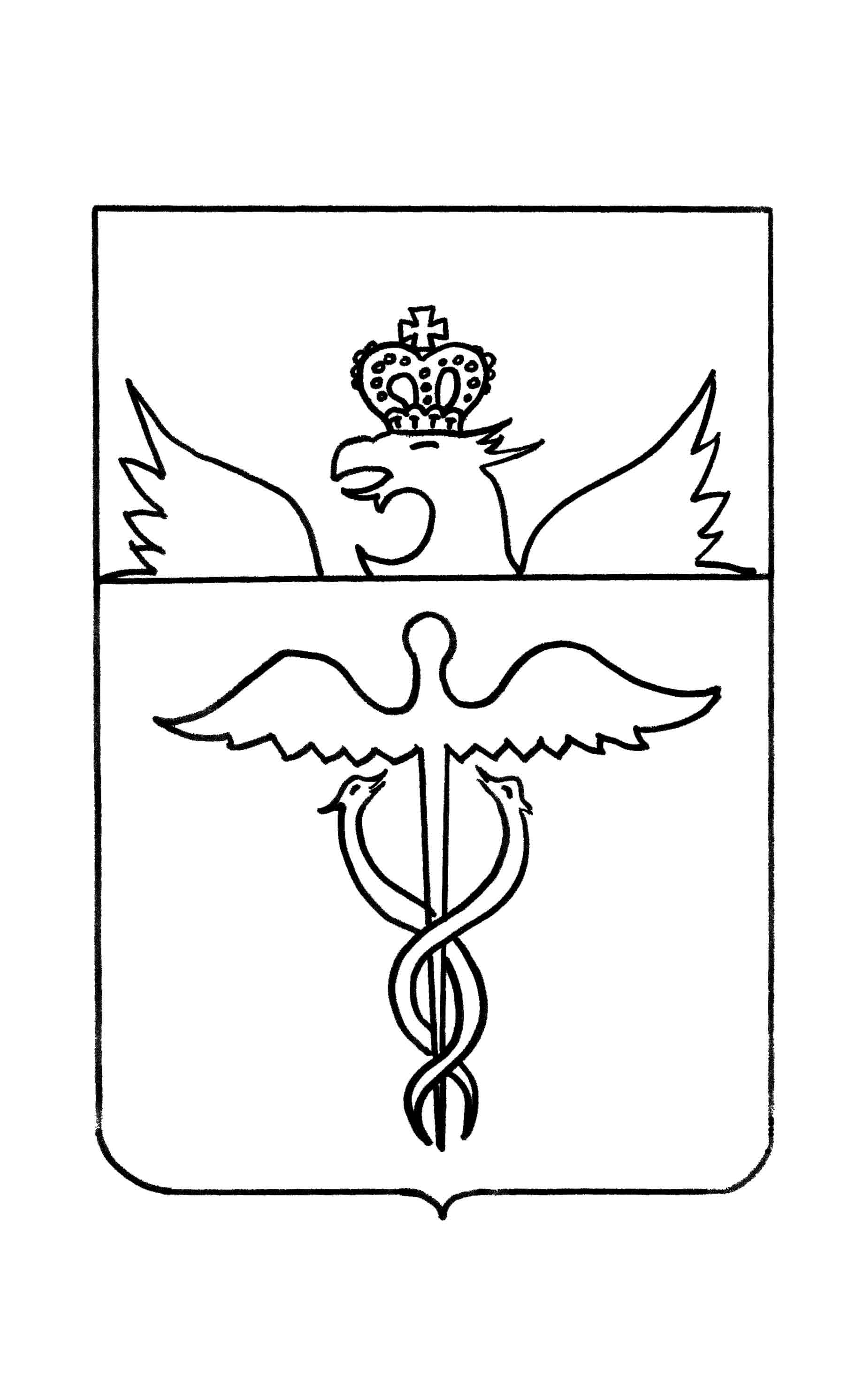 АдминистрацияБутурлиновского городского поселенияБутурлиновского муниципального районаВоронежской областиПостановлениеот  06.04.2020 г. № 205      г. БутурлиновкаО внесении изменений в постановление администрации Бутурлиновского городского поселения от 14.08.2015 № 517 «О назначении межведомственной комиссии по рассмотрению вопросов о признании помещения жилым помещением, жилого помещения непригодным для проживания и многоквартирного дома аварийным и подлежащим сносу или реконструкции»В соответствии с  постановлением правительства Российской Федерации от 28.01.2006 № 47 «Об утверждении Положения о признании помещения жилым помещением,  жилого помещения непригодным для проживания и многоквартирного дома аварийным и подлежащим сносу или реконструкции», администрация Бутурлиновского городского поселения                  ПОСТАНОВЛЯЕТ:1. Внести  в постановление администрации Бутурлиновского городского поселения от 14.08.2015 №517 «О назначении межведомственной комиссии по рассмотрению вопросов о признании помещения жилым помещением, жилого помещения непригодным для проживания и многоквартирного дома аварийным и подлежащим сносу или реконструкции» изменения, заменив в пункте 1 слова «Погребняк М.О. – старший инженер по вопросам землепользования МКУ «Управление городского хозяйства» (по согласованию)» словами «Ильин М.В.- исполняющий обязанности главного специалиста администрации Бутурлиновского городского поселения».     	 2.  Контроль за исполнением настоящего постановления оставляю за собой.Глава администрацииБутурлиновского городского поселения                             А.В. ГоловковАдминистрацияБутурлиновского городского поселения Бутурлиновского муниципального районаВоронежской областиПостановление                 г. Бутурлиновка	В связи с кадровыми изменениями в администрации Бутурлиновского городского поселения Бутурлиновского муниципального района Воронежской области, администрация Бутурлиновского городского поселенияП О С Т А Н О В Л Я Е Т:    1.Внести изменения в постановление администрации Бутурлиновского городского поселения от 31.12.2008 № 394 «О комиссии по мобилизации налоговых и неналоговых доходов бюджета Бутурлиновского городского поселения», заменив в составе комиссии администрации Бутурлиновского городского поселения по мобилизации налоговых и неналоговых доходов бюджета Бутурлиновского городского поселения, являющемся приложением 1 к постановлению, слова «Погребняк Мария Олеговна — старший инженер по вопросам землепользования МКУ «Управление городского хозяйства» (по согласованию)» словами «Ильин Максим Викторович – исполняющий обязанности главного специалиста администрации Бутурлиновского городского поселения».  2.Опубликовать настоящее постановление в официальном периодическом печатном издании «Вестник муниципальных правовых актов Бутурлиновского городского поселения Бутурлиновского муниципального района Воронежской области» и разместить в информационно-телекоммуникационной сети «Интернет» на официальном сайте органов местного самоуправления Бутурлиновского городского поселения Бутурлиновского муниципального района Воронежской области.  3.Настоящее постановление вступает в силу с момента опубликования. Глава администрации Бутурлиновскогогородского поселения                                                                   А.В.ГоловковАдминистрацияБутурлиновского городского поселения Бутурлиновского муниципального районаВоронежской областиПостановлениеот 07.04.2020 г. № 209         г. БутурлиновкаОб утверждении Положения о создании семейных (родовых) захоронений на территории Бутурлиновского городского поселения Бутурлиновского муниципального района Воронежской областиВ соответствии с Федеральным законом от 12.01.1996 № 8-ФЗ «О погребении и похоронном деле», законом Воронежской области от 29.12.2009 № 185-ОЗ «О семейных (родовых) захоронениях на территории Воронежской области», Уставом Бутурлиновского городского поселения, администрация Бутурлиновского городского поселенияПОСТАНОВЛЯЕТ:1. Утвердить Положение о создании семейных (родовых) захоронений на территории Бутурлиновского городского поселения Бутурлиновского муниципального района Воронежской области согласно приложению.2. Администрации Бутурлиновского городского поселения обеспечить организацию предоставления муниципальной услуги «Принятие решения о создании семейного (родового) захоронения».3. Опубликовать настоящее постановление в официальном периодическом печатном издании «Вестник муниципальных правовых актов Бутурлиновского городского поселения Бутурлиновского муниципального района Воронежской области» и разместить в информационно-телекоммуникационной сети «Интернет» на официальном сайте органов местного самоуправления Бутурлиновского городского поселения Бутурлиновского муниципального района Воронежской области.4. Контроль за исполнением настоящего постановления возложить на заместителя главы администрации Бутурлиновского городского поселения Е.Н. Буткова.Глава администрации Бутурлиновскогогородского поселения                                                                           А.В. ГоловковПриложение к постановлению администрации Бутурлиновского городского поселенияот 07.04.2020 г. № 209ПОЛОЖЕНИЕ О СОЗДАНИИ СЕМЕЙНЫХ (РОДОВЫХ) ЗАХОРОНЕНИЙ НА ТЕРРИТОРИИ БУТУРЛИНОВСКОГО ГОРОДСКОГО ПОСЕЛЕНИЯ БУТУРЛИНОВСКОГО МУНИЦИПАЛЬНОГО РАЙОНА ВОРОНЕЖСКОЙ ОБЛАСТИ1. Общие положения1.1. Настоящее Положение регулирует отношения, связанные с порядком создания семейных (родовых) захоронений на общественных кладбищах Бутурлиновского городского поселения Бутурлиновского муниципального района Воронежской области.1.2. Семейные (родовые) захоронения на территории Бутурлиновского городского поселения Бутурлиновского муниципального района Воронежской области (далее - семейные захоронения) - земельные участки на общественных кладбищах, отведенные для захоронения умерших супругов и их близких родственников.1.3. Паспорт семейного захоронения - документ, удостоверяющий право использовать отведенный земельный участок для семейного захоронения.1.4. Семейные захоронения создаются на общественных кладбищах Бутурлиновского городского поселения Бутурлиновского муниципального района Воронежской области. Участки для семейных захоронений предоставляются бесплатно в следующих размерах:По согласованию с администрацией кладбища участок, предоставляемый для семейного захоронения, может иметь иные размеры, при этом максимальный размер земельного участка, предоставляемого для организации семейного захоронения, не должен превышать 12,5 кв. м.1.5. Гражданам Российской Федерации (далее - заявители) могут предоставляться земельные участки на общественных кладбищах для создания семейных захоронений на территории Бутурлиновского городского поселения Бутурлиновского муниципального района Воронежской области в соответствии с действующим законодательством.1.5.1. На семейном захоронении могут быть погребены супруг (супруга), дети, родители, усыновители, усыновленные, родные братья и родные сестры, внуки, дедушки, бабушки лица, на которое зарегистрировано семейное захоронение.1.5.2. Степень родства должна быть подтверждена соответствующими документами (свидетельство о рождении, свидетельство о браке, постановление об усыновлении и т.п.).2. Порядок создания семейных (родовых) захоронений2.1. Создание семейного захоронения осуществляется на основании распоряжения администрации Бутурлиновского городского поселения.2.2. Обратиться с заявлением о создании семейного захоронения вправе гражданин, на имя которого выдано удостоверение на могилу уже захороненных лиц, являющихся его близкими родственниками либо супругом (супругой). С заявлением необходимо обратиться в администрацию Бутурлиновского городского поселения Бутурлиновского муниципального района Воронежской области (далее - Администрация).2.3. Для решения вопроса о создании семейного захоронения заявитель представляет в Администрацию следующие документы:- копию паспорта с приложением подлинника для сверки;- заявление о предоставлении места для создания семейного захоронения;- копии документов, подтверждающих степень родства с одним из лиц, захороненных на данном участке;- копию свидетельства о смерти лица, захороненного на данном участке, с которым заявитель подтверждает степень родства.2.4. Администрация:- проверяет полноту и достоверность сведений, изложенных в заявлении;- определяет возможность создания семейного (родового) захоронения на указанном в заявлении земельном участке;- подготавливает проект распоряжения администрации Бутурлиновского городского поселения Бутурлиновского муниципального района Воронежской области о создании семейного захоронения (далее - распоряжение);- направляет заявителю копию распоряжения (письмо об отказе) в течение 3 календарных дней с момента его принятия.Срок рассмотрения заявления и принятия решения о создании либо об отказе в создании семейного захоронения составляет 30 календарных дней.2.5. Смотритель кладбища:- предоставляет земельные участки для создания семейных захоронений в установленных размерах (место под семейное захоронение предоставляется при наличии свободной площади на земельном участке, на котором предполагается организовать семейное захоронение, с учетом санитарных норм и экологических требований);- выдает справку о возможности создания семейного захоронения на указанном в заявлении земельном участке;- осуществляет регистрацию семейных захоронений в специальной книге по форме согласно приложению №1 к настоящему Положению и вносит информацию в электронную базу данных по семейным захоронениям;- оформляет в 10-дневный срок со дня поступления распоряжения паспорт семейного захоронения по форме согласно приложению №2 к настоящему Положению. Паспорт семейного захоронения выдается лицу, которому распоряжением администрации Бутурлиновского городского поселения Бутурлиновского муниципального района Воронежской области выделен бесплатно земельный участок для создания семейного захоронения;- осуществляет по заявлению граждан перерегистрацию семейного захоронения на другого близкого родственника. Заявление о перерегистрации рассматривается в месячный срок со дня подачи. Заявление может быть подано лицом, на которое зарегистрировано семейное захоронение, а в случае его смерти - одним из близких родственников;- при перерегистрации семейного захоронения вносит соответствующие изменения в книгу регистрации семейных захоронений и в электронную базу данных по семейным захоронениям, переоформляет паспорт семейного захоронения;- обеспечивает учет и хранение документов, имеющих срок постоянного хранения, являющихся основанием для регистрации (перерегистрации) семейных захоронений.2.6. Гражданин, на чье имя выписан паспорт семейного захоронения, является лицом, ответственным за содержание семейного захоронения.2.7. Заявителю может быть отказано в создании семейного захоронения в случаях:- невозможности создания семейного захоронения на земельном участке, указанном в заявлении, в связи с отсутствием свободных площадей, а также несоответствием санитарным нормам и экологическим требованиям;- отсутствия родственных захоронений на земельном участке, предполагаемом для создания семейного захоронения;- непредставления документов, указанных в пункте 2.3 настоящего Положения, либо представления неполного пакета документов.Об отказе в создании семейного захоронения заявитель в 30-дневный срок с момента подачи заявления уведомляется письмом Администрации с изложением мотивов отказа.Приложение №1к Положению о создании семейных (родовых) захоронений на территории Бутурлиновского городского поселения Бутурлиновского муниципального района Воронежской областиКНИГА РЕГИСТРАЦИИ СЕМЕЙНЫХ (РОДОВЫХ) ЗАХОРОНЕНИЙ Приложение №2к Положению о создании семейных (родовых) захоронений на территории Бутурлиновского городского поселения Бутурлиновского муниципального района Воронежской областиПАСПОРТСЕМЕЙНОГО (РОДОВОГО) ЗАХОРОНЕНИЯ"_____" __________________ № _________        (дата, регистрационный номер паспорта)1. Сведения о лице, ответственном за семейное (родовое) захоронение:____________________________________________________________________________________________________________________________________                                                                  (Ф.И.О.)____________________________________________________________________________________________________________________________________                                                                    (адрес)2. Основания выдачи паспорта семейного (родового) захоронения:____________________________________________________________________________________________________________________________________(дата и номер распоряжения администрации Бутурлиновского городского поселения Бутурлиновского муниципального района Воронежской области)3. Наименование кладбища:__________________________________________________________________4. Размер земельного участка _____________ кв. м.5. Номер квартала ________________________6. Номер могилы ___________________________7. Сведения о лицах, захороненных на земельном участке семейного захоронения:7.1. _______________________________________________________________                                                                     (Ф.И.О.)"____" ____________________ г. "____" _____________________________ г.                         (дата смерти)                                      (дата захоронения)7.2. _______________________________________________________________                                                                     (Ф.И.О.)"____" ____________________ г. "____" _____________________________ г.                         (дата смерти)                                      (дата захоронения)7.3. _______________________________________________________________                                                                     (Ф.И.О.)"____" ____________________ г. "____" _____________________________ г.                         (дата смерти)                                      (дата захоронения)7.4. _______________________________________________________________                                                                     (Ф.И.О.)"____" ____________________ г. "____" _____________________________ г.                         (дата смерти)                                      (дата захоронения)7.5. _______________________________________________________________                                                                     (Ф.И.О.)"____" ____________________ г. "____" _____________________________ г.                         (дата смерти)                                      (дата захоронения)Подпись должностного лица ___________ М.П. ________________________                                                                                                      (расшифровка подписи)"____" ______________________ г.           (дата выдачи паспорта)Информационное сообщение       В соответствии с ч. 2 ст. 161 Жилищного кодекса Российской Федерации «Выбор способа управления многоквартирным домом. Общие требования к деятельности по управлению многоквартирным домом» и постановлением Правительства РФ от 06.02.2006 № 75 «О порядке проведения органом местного самоуправления открытого конкурса по отбору управляющей организации для управления многоквартирным домом» администрация Бутурлиновского городского поселения проводит открытый конкурс по выбору управляющей организации для многоквартирного дома, находящегося по адресу: г. Бутурлиновка, ул.Маяковского, дом №4, в котором собственник согласно п.4  ч. 2 ст. 44 Жилищного кодекса РФ не реализовал право по выбору способа управления многоквартирным домом.

      Конкурсная документация размещена на сайте www.torgi.gov.ru.

      Извещение о проведении торгов № 060420/0178807/01Информационное сообщение      В соответствии с ч. 2 ст. 161 Жилищного кодекса Российской Федерации «Выбор способа управления многоквартирным домом. Общие требования к деятельности по управлению многоквартирным домом» и постановлением Правительства РФ от 06.02.2006 № 75 «О порядке проведения органом местного самоуправления открытого конкурса по отбору управляющей организации для управления многоквартирным домом» администрация Бутурлиновского городского поселения проводит открытый конкурс по выбору управляющей организации для многоквартирного дома, находящегося по адресу: г. Бутурлиновка, ул.Дзержинского, дом №7, в котором собственник согласно п.4  ч. 2 ст. 44 Жилищного кодекса РФ не реализовал право по выбору способа управления многоквартирным домом.

     Конкурсная документация размещена на сайте www.torgi.gov.ru.

     Извещение о проведении торгов № 060420/0178807/02Информационное сообщение        В соответствии с ч. 2 ст. 161 Жилищного кодекса Российской Федерации «Выбор способа управления многоквартирным домом. Общие требования к деятельности по управлению многоквартирным домом» и постановлением Правительства РФ от 06.02.2006 № 75 «О порядке проведения органом местного самоуправления открытого конкурса по отбору управляющей организации для управления многоквартирным домом» администрация Бутурлиновского городского поселения проводит открытый конкурс по выбору управляющей организации для многоквартирного дома, находящегося по адресу: г. Бутурлиновка, ул.Фурманова, дом №38, в котором собственник согласно п.4  ч. 2 ст. 44 Жилищного кодекса РФ не реализовал право по выбору способа управления многоквартирным домом.

       Конкурсная документация размещена на сайте www.torgi.gov.ru.

       Извещение о проведении торгов № 070420/0178807/01Информационное сообщение       В соответствии с ч. 2 ст. 161 Жилищного кодекса Российской Федерации «Выбор способа управления многоквартирным домом. Общие требования к деятельности по управлению многоквартирным домом» и постановлением Правительства РФ от 06.02.2006 № 75 «О порядке проведения органом местного самоуправления открытого конкурса по отбору управляющей организации для управления многоквартирным домом» администрация Бутурлиновского городского поселения проводит открытый конкурс по выбору управляющей организации для многоквартирного дома, находящегося по адресу: г. Бутурлиновка, ул.3 Интернационала, дом №10, в котором собственник согласно п.4  ч. 2 ст. 44 Жилищного кодекса РФ не реализовал право по выбору способа управления многоквартирным домом.

      Конкурсная документация размещена на сайте www.torgi.gov.ru.

      Извещение о проведении торгов № 070420/0178807/02Информационное сообщение       В соответствии с ч. 2 ст. 161 Жилищного кодекса Российской Федерации «Выбор способа управления многоквартирным домом. Общие требования к деятельности по управлению многоквартирным домом» и постановлением Правительства РФ от 06.02.2006 № 75 «О порядке проведения органом местного самоуправления открытого конкурса по отбору управляющей организации для управления многоквартирным домом» администрация Бутурлиновского городского поселения проводит открытый конкурс по выбору управляющей организации для многоквартирного дома, находящегося по адресу: г. Бутурлиновка, ул.Дорожная, дом №43, в котором собственник согласно п.4  ч. 2 ст. 44 Жилищного кодекса РФ не реализовал право по выбору способа управления многоквартирным домом.

      Конкурсная документация размещена на сайте www.torgi.gov.ru.

      Извещение о проведении торгов № 070420/0178807/03Информационное сообщение         В соответствии с ч. 2 ст. 161 Жилищного кодекса Российской Федерации «Выбор способа управления многоквартирным домом. Общие требования к деятельности по управлению многоквартирным домом» и постановлением Правительства РФ от 06.02.2006 № 75 «О порядке проведения органом местного самоуправления открытого конкурса по отбору управляющей организации для управления многоквартирным домом» администрация Бутурлиновского городского поселения проводит открытый конкурс по выбору управляющей организации для многоквартирного дома, находящегося по адресу: г. Бутурлиновка, ул.Дорожная, дом №33, в котором собственник согласно п.4  ч. 2 ст. 44 Жилищного кодекса РФ не реализовал право по выбору способа управления многоквартирным домом.

      Конкурсная документация размещена на сайте www.torgi.gov.ru.

      Извещение о проведении торгов № 080420/0178807/01Информационное сообщение    В соответствии с ч. 2 ст. 161 Жилищного кодекса Российской Федерации «Выбор способа управления многоквартирным домом. Общие требования к деятельности по управлению многоквартирным домом» и постановлением Правительства РФ от 06.02.2006 № 75 «О порядке проведения органом местного самоуправления открытого конкурса по отбору управляющей организации для управления многоквартирным домом» администрация Бутурлиновского городского поселения проводит открытый конкурс по выбору управляющей организации для многоквартирного дома, находящегося по адресу: г. Бутурлиновка, ул.Карла Маркса, дом №22, в котором собственник согласно п.4  ч. 2 ст. 44 Жилищного кодекса РФ не реализовал право по выбору способа управления многоквартирным домом.

    Конкурсная документация размещена на сайте www.torgi.gov.ru.

    Извещение о проведении торгов № 090420/0178807/01Информационное сообщениеВ соответствии с ч. 2 ст. 161 Жилищного кодекса Российской Федерации «Выбор способа управления многоквартирным домом. Общие требования к деятельности по управлению многоквартирным домом» и постановлением Правительства РФ от 06.02.2006 № 75 «О порядке проведения органом местного самоуправления открытого конкурса по отбору управляющей организации для управления многоквартирным домом» администрация Бутурлиновского городского поселения проводит открытый конкурс по выбору управляющей организации для многоквартирного дома, находящегося по адресу: г. Бутурлиновка, ул.Красная, дом №21, в котором собственник согласно п.4  ч. 2 ст. 44 Жилищного кодекса РФ не реализовал право по выбору способа управления многоквартирным домом.

    Конкурсная документация размещена на сайте www.torgi.gov.ru.

       Извещение о проведении торгов № 090420/0178807/02Информационное сообщение    В соответствии с ч. 2 ст. 161 Жилищного кодекса Российской Федерации «Выбор способа управления многоквартирным домом. Общие требования к деятельности по управлению многоквартирным домом» и постановлением Правительства РФ от 06.02.2006 № 75 «О порядке проведения органом местного самоуправления открытого конкурса по отбору управляющей организации для управления многоквартирным домом» администрация Бутурлиновского городского поселения проводит открытый конкурс по выбору управляющей организации для многоквартирного дома, находящегося по адресу: г. Бутурлиновка, ул.Розы Люксембург, дом №64, в котором собственник согласно п.4  ч. 2 ст. 44 Жилищного кодекса РФ не реализовал право по выбору способа управления многоквартирным домом.

      Конкурсная документация размещена на сайте www.torgi.gov.ru.

         Извещение о проведении торгов № 100420/0178807/011Постановление администрации Бутурлиновского городского поселения от 06.04.2020 года №205 «О внесении изменений в постановление администрации Бутурлиновского городского поселения от 14.08.2015 № 517 «О назначении межведомственной комиссии по рассмотрению вопросов о признании помещения жилым помещением, жилого помещения непригодным для проживания и многоквартирного дома аварийным и подлежащим сносу или реконструкции»2Постановление администрации Бутурлиновского городского поселения от 06.04.2020 года №206 «О    внесении    изменений    в  постановление администрации Бутурлиновского городского поселения     от     31.12.2008      №    394       «О комиссии     по     мобилизации    налоговых и неналоговых              доходов               бюджета Бутурлиновского городского поселения»3Постановление администрации Бутурлиновского городского поселения от 07.04.2020 года №209 «Об утверждении Положения о создании семейных (родовых) захоронений на территории Бутурлиновского городского поселения Бутурлиновского муниципального района Воронежской области»4Информационное сообщение о проведении открытого конкурса по выбору управляющей организации для многоквартирного дома №4 по ул.Маяковского в г.Бутурлиновка5Информационное сообщение о проведении открытого конкурса по выбору управляющей организации для многоквартирного дома №7 по ул.Дзержинского в г.Бутурлиновка6Информационное сообщение о проведении открытого конкурса по выбору управляющей организации для многоквартирного дома №38 по ул.Фурманова в г.Бутурлиновка7Информационное сообщение о проведении открытого конкурса по выбору управляющей организации для многоквартирного дома №10 по ул.3 Интернационала  в г.Бутурлиновка8Информационное сообщение о проведении открытого конкурса по выбору управляющей организации для многоквартирного дома №43 по ул.Дорожная в г.Бутурлиновка9Информационное сообщение о проведении открытого конкурса по выбору управляющей организации для многоквартирного дома №33 по ул.Дорожная в г.Бутурлиновка10Информационное сообщение о проведении открытого конкурса по выбору управляющей организации для многоквартирного дома №22 по ул.Карла Маркса в г.Бутурлиновка11Информационное сообщение о проведении открытого конкурса по выбору управляющей организации для многоквартирного дома №21 по ул.Красная в г.Бутурлиновка12Информационное сообщение о проведении открытого конкурса по выбору управляющей организации для многоквартирного дома №64 по ул.Розы Люксембург в г.Бутурлиновкаот 06.04.2020 г.№  206О    внесении    изменений    в  постановление администрации Бутурлиновского городского поселения     от     31.12.2008      №    394       «О комиссии     по     мобилизации    налоговых и неналоговых              доходов               бюджета Бутурлиновского     городского      поселения»Количество лиц, подлежащих захоронениюРазмеры участка(в метрах)Размеры участка(в метрах)Количество лиц, подлежащих захоронениюШиринаДлина21,82,5332,5442,55 и более52,5№ п/п Номер и дата распоряжения администрации городского поселения о создании семейного захоронения Место нахождения семейного захоронения Место нахождения семейного захоронения Место нахождения семейного захоронения Площадь семейного захоронения Ф.И.О. лица, ответственного за семейное захоронение Место регистрации лица, ответственного за семейное захоронение Ф.И.О. лиц, захороненных на семейном захоронении Дата захоронения № п/п Номер и дата распоряжения администрации городского поселения о создании семейного захоронения наименование кладбища № квартала № могилы Площадь семейного захоронения Ф.И.О. лица, ответственного за семейное захоронение Место регистрации лица, ответственного за семейное захоронение Ф.И.О. лиц, захороненных на семейном захоронении Дата захоронения 1 2 3 3 3 4 5 6 7 8 